Serving Fremont, Chaffee and Custer Counties 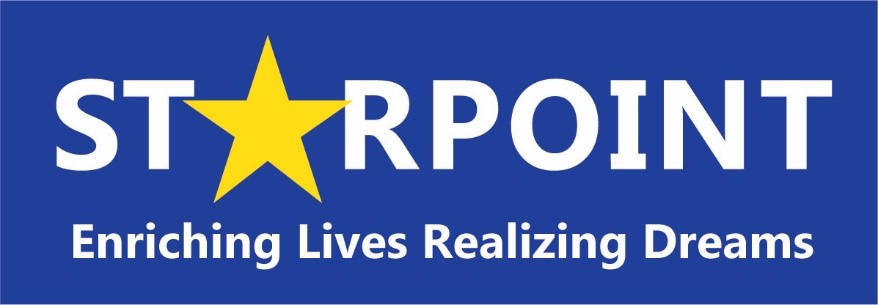 700 S. 8th Street, Canon City CO 81212       Phone: 719-275-1616       Fax: 719-275-4619Bryana Marsicano, Chief Executive OfficerStarpoint  Board of Directors MeetingSeptember 23rd, 2021 at 6:00 PMHeld at the Royal Gorge Bridge Visitor CenterMeeting AgendaCall to Order							Board PresidentIntroduction of Guests and Public Comments		Board PresidentAction Item – Review and acceptance of August Minutes	SecretaryReport – Update of accounting progress and goals		Colette MartinReport – Chief Executive Officer Report and Updates	Bryana MarsicanoEarly Head Start – Board Report		 		Brenda AguirreOther Board Discussion					OpenAction - Vote to amend the By-LawsAction - Officer Nomination and ApprovalAdjourn							Board President